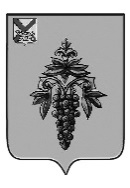 АДМИНИСТРАЦИЯЧУГУЕВСКОГО МУНИЦИПАЛЬНОГО ОКРУГА ПРИМОРСКОГО КРАЯПОСТАНОВЛЕНИЕс. ЧугуевкаОб утверждении Программы профилактики рисков причинения вреда (ущерба) охраняемым законом ценностям в области муниципального контроля в сфере благоустройства на 2022 годВ соответствии со статьей 44 Федерального закона от 31 июля 2020 года № 248-ФЗ «О государственном контроле (надзоре) и муниципальном контроле в Российской Федерации», Постановлением Правительства Российской Федерации от 25 июня 2021 года № 990 «Правила разработки и утверждения контрольными (надзорными) органами программы профилактики рисков причинения вреда (ущерба) охраняемым законом ценностям», руководствуясь статьей  43 Устава Чугуевского муниципального округа, администрация Чугуевского муниципального округаПОСТАНОВЛЯЕТ:	1. Утвердить Программу профилактики рисков причинения вреда (ущерба) охраняемым законом ценностям в области муниципального контроля в сфере благоустройства на 2022 год (прилагается).2. Отделу муниципального контроля обеспечить исполнение Программы профилактики рисков причинения вреда (ущерба) охраняемым законом ценностям в области муниципального контроля в сфере благоустройства на 2022 год. 3. Настоящее постановление подлежит официальному опубликованию и размещению в сети Интернет. 4. Контроль за исполнением настоящего постановления возложить на первого заместителя главы администрации Чугуевского муниципального округа Н.В. Кузьменчук. Глава Чугуевскогомуниципального округа,глава администрации                                                                                 Р.Ю. ДеменевПриложение к постановлению администрации Чугуевского муниципального округа                                                                                            от                 года №        -НПА ПРОГРАММАпрофилактики рисков причинения вреда (ущерба) охраняемым законом ценностям в области муниципального контроля в сфере благоустройства на 2022 годРаздел.1 Общие положения	Программа профилактики рисков причинения вреда (ущерба) устанавливает порядок проведения профилактических мероприятий, направленных на предупреждение причинение вреда (ущерба) охраняемым законом ценностям при осуществлении муниципального контроля в сфере благоустройства на территории Чугуевского муниципального округа. Раздел 2. Анализ текущего состояния муниципального контроля	2.1. Муниципальный контроль в сфере благоустройства осуществляется на основании п.25 ч.1 ст.16 Федерального закона от 06.10.2003 № 131-ФЗ «Об общих принципах организации местного самоуправления в Российской Федерации». Предметом муниципального контроля является соблюдение правил благоустройства территории муниципального округа, в том числе требований к обеспечению доступности для инвалидов объектов социальной, инженерной и транспортной инфраструктур и предоставляемых услуг.Функциональным органом администрации Чугуевского муниципального округа, уполномоченным на осуществление муниципального контроля является отдел муниципального контроля (далее -Отдел).	2.2. Подконтрольные субъекты:	- юридический лица, индивидуальные предприниматели, граждане.	2.3. Перечень нормативных правовых актов, содержащих обязательные требования, оценка соблюдения которых является предметом муниципального контроля в сфере благоуцстройства, а также тексты соответствующих нормативных правовых актов опубликованы на официальном сайте Чугуевского муниципального округа в информационно-телекоммуникационной сети Интернет в разделе Законодательство Муниципальный контроль «Контрольно-надзорная деятельность» (https://www.chuguevsky.ru/administraciya/obyazatelnye-trebovaniya-i-trebovaniya-ustanovlennye-munitsipalnymi-pravovymi-aktami/ ) 2.4. Данные о проведенных мероприятий по контролю, мероприятиях по профилактике нарушений и их результатах: В 2021 году муниципальный контроль в сфере благоустройства как самостоятельный вид контроля администрацией Чугуевского муниципального округа не осуществлялся. Соблюдение Правил благоустройства на территории Чугуевского муниципального округа контролировалось административной комиссией в рамках Закона Приморского края от 05 марта 2007 № 44-КЗ «Об административных правонарушениях в Приморском крае», Кодекса Российской Федерации об административных правонарушениях. 2.5. Потенциальными рисками являются: - потенциальная угроза жизни и здоровью граждан при несоблюдении положений Правил благоустройства;- нарушение прав инвалидов на обеспечение беспрепятственного доступа к объектам социальной, инженерной и транспортной инфраструктур.2.6. Оценку эффективности муниципального контроля произвести невозможно в виду отсутствия мероприятий по контролю.Раздел 3. Цели и задачи реализации программы профилактики3.1. Цели Программы:- стимулирование добросовестного соблюдения обязательных требований всеми контролируемыми лицами;- устранение условий, причин и факторов, способных привести к нарушениям обязательных требований и (или) причинению вреда (ущерба) охраняемым законом ценностям;- создание условий для доведения обязательных требований до контролируемых лиц, повышение информированности о способах их соблюдения.3.2. Задачи Программы:- выявление причин, факторов и условий, способствующих нарушению обязательных требований в сфере благоустройства, определение способов устранения или снижения рисков их возникновения;- установление зависимости видов, форм и интенсивности профилактических мероприятий от особенностей конкретных подконтрольных субъектов, и проведение профилактических мероприятий с учетом данных факторов;- формирование единого понимания обязательных требований действующего законодательства у всех участников контрольной деятельности;- повышение прозрачности осуществляемой администрацией Чугуевского муниципального округа контрольной деятельности;- повышение уровня правовой грамотности подконтрольных субъектов, в том числе путем обеспечения доступности информации об обязательных требованиях законодательства в сфере благоустройства и необходимых мерах по их исполнению. Раздел 4. Перечень профилактических мероприятий, сроки (периодичность) их проведенияРаздел 5. Показатели результативности и эффективности ПрограммыЭффект от реализованных мероприятий:- повышение уровня доверия подконтрольных субъектов к органу муниципального контроля. №п/пНаименование мероприятияСведения о мероприятииОтветственный исполнительСрок исполнения1.ИнформированиеОтдел муниципального контроля осуществляет информирование контролируемых лиц и иных заинтересованных лиц по вопросам соблюдения обязательных требований действующего законодательстваИнформирование осуществляется посредством размещения соответствующих сведений на официальном сайте Чугуевского муниципального округа в информационно-телекоммуникационной сети «Интернет» и в иных формах.Отдел размещает и поддерживает в актуальном состоянии на официальном сайте Чугуевского муниципального округа в сети «Интернет»:1) тексты нормативных правовых актов, регулирующих осуществление муниципального контроля;2) сведения об изменениях, внесенных в нормативные правовые акты, регулирующие осуществление муниципального контроля о сроках порядке их вступления;3) перечень нормативных правовых актов с указанием структурных единиц этих актов, содержащих обязательные требования, оценка соблюдения которых является предметом контроля, а также информацию о мерах ответственности, применяемых при нарушении обязательных требований, с текстами в действующей редакции;4) руководства по соблюдению обязательных требований; разработанные и утвержденные в соответствии с Федеральным законом «Об обязательных требованиях в Российской Федерации»;5)программу профилактики рисков причинение вреда; 6) доклады о муниципальном контроле;7) информацию о способах и процедуре самообследования в том числе методические рекомендации по проведению самообследования;8) иные сведения, предусмотренные нормативными правовыми актами Российской Федерации, нормативными правовыми актами Приморского края, муниципальными правовыми актами.Должностные лица отдела муниципального контроляВ течение года2.Объявление предостереженияПри наличии у органа муниципального контроля о готовящихся нарушениях обязательных требований действующего законодательства или признаках нарушений обязательных требований  действующего законодательства и (или) в случае отсутствия подтвержденных данных о том, что нарушение обязательных требований действующего законодательства причинило вред (ущерб) охраняемым законом ценностям либо создало угрозу причинения вреда (ущерба) охраняемым законом ценностямДолжностные лица отдела муниципального контроляВ течение года(при наличии оснований)4.КонсультированиеКонсультирование осуществляется должностными лицами отдела муниципального контроля по телефону, в письменной форме, в устной форме на личном приеме либо в ходе проведения профилактического мероприятия, контрольного мероприятия. Время консультирования не должно превышать 15 минут.Консультирование, осуществляется по следующим вопросам:-организация и осуществление муниципального контроля;- порядок осуществления профилактических, контрольных (надзорных) мероприятий, установленных Положение о муниципальном контроле.Консультирование в письменной форме осуществляется в случаях:- контролируемым лицом представлен письменный запрос о предоставлении письменного ответа по вопросам консультирования;-ответ на поставленные вопросы требует дополнительного запроса сведений.В случае если в течение календарного года поступило 5 и более однотипных (по одним и тем же вопросам) обращений контролируемых лиц и их представителей по указанным вопросам, консультирование осуществляется посредствам размещения на официальном сайте Чугуевского муниципального округа в информационно-телекоммуникационной сети «Интернет» на странице Контрольно-надзорная деятельность письменного разъяснения, подписанного уполномоченным должностным лицом отдела муниципального контроляДолжностные лица отдела муниципального контроляВ течение года5.СамообследованиеСамообследование осуществляется в автоматизированном режиме с использованием одного из способов, указанных на официальном сайте Чугуевского муниципального округа в сети «Интернет».Методические рекомендации по проведению самообследования размещаются на официальном сайте Чугуевского муниципального округа в разделе «Контрольно-надзорная деятельность»Должностные лица отдела муниципального контроляВ течение года№Наименование показателяМетодика расчета показателяЦелевое значение1.Доля выполненных профилактических программных мероприятийХ = R/P х 100%Х – доля выполненных профилактических программных мероприятий;R –количество выполненных программных мероприятий;P – количество мероприятий, предусмотренных программой100%2.Количество поступивших жалоб по факту недоступности информации об установленных обязательных требованиях, требованиях, установленных муниципальными правовыми актамиПоказатель имеет абсолютное значение0